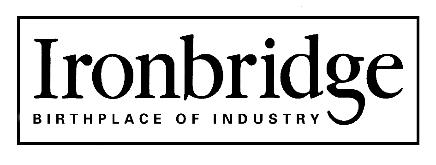  DESCRIPTION AND PERSON SPECIFICATION TITLE:	Company Secretary and In-house Legal CounselREPORTS TO:	Finance DirectorLOCATION:	Coalbrookdale, TelfordHOURS:		Part time (hours to be agreed)SALARY:		£ dependant on hours, qualifications and experiencePURPOSE OF THE ROLE:To act as Company Secretary and in-house Legal Counsel for Ironbridge Gorge Museum Trust Limited and its subsidiary trading company to assist the Board and executive in promoting good corporate governance and managing legal risk. DUTIES INCLUDE:	Act as Company Secretary for Charity and subsidiary trading company including:Preparation of Board agenda’s and distribution of papersAttendance at Board meetings and preparation of minutes and resolutions to comply with relevant Charity and Company legislationStatutory filings and keeping of statutory booksOrganisation of Annual General MeetingOther duties expected of Company SecretaryAct as in-house Legal Counsel including:Preparation of commercial property leases and associated legal documentationMiscellaneous property matters such as purchase or sale of property or ownership issuesPreparation of basic contractsReview of basic contractsLiaison with and management of external legal advisors for more complex mattersAdvisory role on legal implications of activities Act as data protection officerAny other duties as reasonably required.  PERSON SPECIFICATION / SKILLS & EXPERIENCE:Legal or Company Secretarial Qualifications or experience and would consider recruiting separately for Company Secretary and in-house Legal CounselExcellent project and time management skills with the ability to prioritise tasks and manage own workloadSelf-starter with initiative and enthusiasm and a positive ‘can do’ approachCustomer focused with excellent interpersonal and communication skillsGood influencing and negotiating skillsEnthusiasm for IGMT’s work.SIGNED (postholder):	………………….……………………	DATE:	….……..…………SIGNED (line manager):	………………….……………………	DATE:	….……..…………SIGNED (CEO):		………………….……………………	DATE:	….……..…………                                                       We are committed to equality of opportunity for all staff and applications from individuals are encouraged regardless of age, disability, sex, gender reassignment, sexual orientation, pregnancy and maternity, race, religion or belief and marriage and civil partnerships.This job description is subject to periodic review.